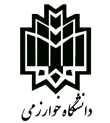 فرم کمیسیون استانیکاربرگ خلاصه وضعیت  تحصیلی این قسمت توسط دبیرخانه شورای بررسی موارد خاص دانشگاه تکمیل شود: الف – مشخصات :ب – وضعیت تحصیلی :پ – موضوع درخواست دانشجو : ت – جدول وضعیت نیمسال های تحصیلی ث ) وضعیت فعلی دانشجو: ج) موارد خاص:چ) سابقه شورای بررسی موارد خاص دانشگاه : ندارد       داردنظر شورای بررسی موارد خاص دانشگاه یا موسسه غیر انتفاعی / شورای آموزشی موسسه غیرانتفاعی / دانشکده فنی حرفه ای:مساعد است 		مساعد نیست             نظری ندارد توضیحات لازم: پیوست شده:  درخواست دانشجو –کارنامه آموزشیاین قسمت توسط دبیرخانه شورای بررسی موارد خاص استان تکمیل شود:ح ) سابقه شورای بررسی موارد خاص استان :   ندارد :        دارد:خ) سابقه شورای بررسی موارد خاص مرکزی            ندارد :             دارد :مکاتبات مرتبط:درصورت ارسال پرونده به شورای بررسی موارد خاص مرکزی ، قسمت زیر تکمیل گردد:درخواست و وضعیت تحصیلی خانم / آقای .............................. با مشخصات فوق در جلسه شماره                مورخبررسی و به دلیل زیر به شورای بررسی موارد خاص مرکزی ارسال می گردد:   خارج بودن از اختیارات  شورای بررسی موارد خاص استان ، با نظر مساعد    خارج بودن از اختیارات شورای بررسی موارد خاص استان ، بدون نظر                                                                                                                 رئیس / دبیر شورای بررسی موارد خاص استان این قسمت توسط  دبیرخانه شورای بررسی موارد خاص مرکزی تکمیل شود:رای شورای بررسی موارد خاص مرکزی :نام و نام خانوادگی:رشته تحصیلی: مقطع تحصیلی :مقطع تحصیلی :دانشگاه :خوارزمیدوره تحصیلی :سال ورود:سال ورود:سهمیه : شماره تماس :-آدرس:-آدرس:-آدرس:-تعداد نیمسال های مشروطی:متناوب  :                  متوالی:تعداد واحدهای گذرانده :تعداد واحدهای اخذ شده: تعداد واحدهای باقی مانده :با پایان نامه         بدون پایان نامه معدل کل:اخرین نیمسال تحصیلی: نیمسال معدل آخرین نیمسال تحصیلی :تعداد سنوات تحصیلی استفاده شده :تعداد سنوات باقی مانده :وقفه تحصیلی ندارد           داردچند نیمسال :وضعیت نظام وظیفه :      بازگشت به تحصیل    ادامه تحصیل    افزایش سنواتسایر:      مرخصی تحصیلی     میهمانی - انتقالی     تغیر رشته - گرایشسایر:سنوات تحصیلی وضعیت تحصیلی نيمسال تعداد واحدهای اخذ شده تعداد واحدهای گذرانده معدلمشروط – عادی سابقه انضباطی در حال تحصیل مرخصی تحصیلی انصرافی اخراج آموزشی معرفی به نظام وظیفه اتمام واحدهای درسی سایر :مورد خاصتاریخ شروعتاریخ پایانمستنداتتایید پزشک معتمد یا کارشناس بررسی کنندنظر دانشگاهنظر استانوضعیت حاضر دانشجویروحی – روانی پزشکیسایر ردیفنوع رأیتاریخ صدور رأیزمان اجرای رأیردیفنوع رأیتاریخ صدور رأیزمان اجرای رأیردیفنوع رأیتاریخ صدور رأیزمان اجرای رأیردیفنوع رأیتاریخ صدور رأیزمان اجرای رأیعنوان رایتاریخ و شماره جلسه